ALLEGATO INFORMATIVA USO IMMAGINI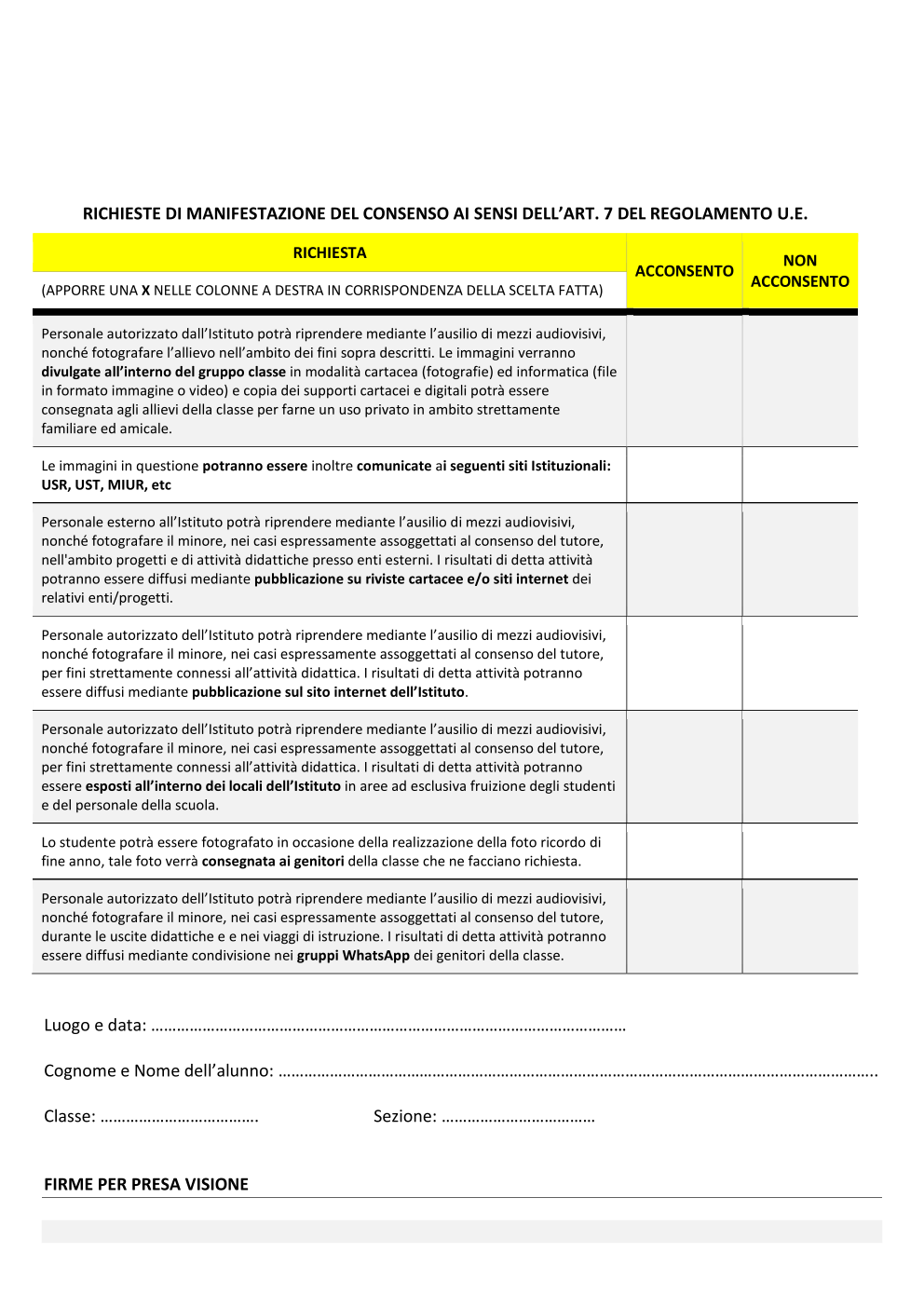 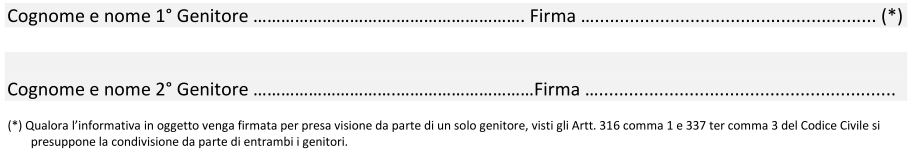 